Муниципальное автономное дошкольное образовательное учреждениедетский сад общеразвивающего вида с приоритетным осуществлением деятельности по физическому развитию воспитанников № 145Сценарий праздника «Новый год у ворот»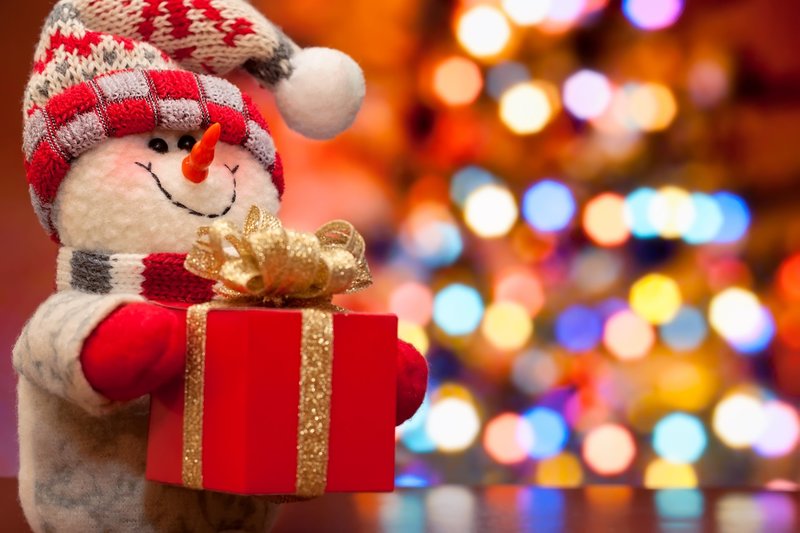 Екатеринбург, 2017 (выходит ведущий без детей)Вед: 	Вот и встретились мы вместе,	Наступает Новый год.	Пусть звучат сегодня песни,	Пусть кружится хоровод.	С Новым годом поздравляю	Я и взрослых, и детей!	Возле ёлки приглашаю	Веселиться поскорей!(дети забегают в зал, те кто читает стихи встают перед ёлкой)Реб: 	Сегодня возле ёлочки	Кружится хоровод,	И каждая иголочка	На ёлочке поёт.Реб:   И в такт весёлой музыке	Мигают средь ветвей	Весёлые фонарики	На ёлочке моей.Реб:	Танцуют мишки, белочки,	А серый волк поёт.	Всех мальчиков и девочек	Сегодня сказка ждёт.Реб:   Нам добрый Дедушка Мороз	Подарки принесёт.	Волшебный и загадочный	Приходит Новый год!Хоровод: « Ёлочка любимая, яркие огни»Вед: Такой замечательной песенкой мы открыли наш праздник. Прошу, ребята, на свои места. (сели)Вед: 	У ёлочки стихи прочтём,	Станцуем и споём.	Мы наш весёлый Новый год	Чудесно проведём!Реб: 	К нам маленькая ёлочка	На Новый год пришла,	Сюрпризы, радость, шутки, смех	С собою принесла.Реб:	Но новогодней ёлочке	Огни сверкают яркие.	На серебристых веточках	Висят конфетки сладкие.Реб:	Висят на нашей ёлочке	Игрушки разноцветные.	Любуемся красавицей,	И нам сегодня весело.Общий танец перед ёлкой «Снег, снег, снег, снег»      (сели)Вед: 	Сели, дети, тишина.Праздник продолжается.И под ёлочкой у нас Сказка начинается.Вед: 	Кто-то к нам сюда спешит,	Так торопится, бежит.	Это к нам сквозь лес густой	Снеговики идут гурьбой. Снеговик: 	Снеговик я очень добрый		К вам прийти я очень рад		Нос – морковкой и ведёрко,		Веселю весь день ребят.Снеговик:   	Снеговик я очень смелый,		Не боюсь проказ зимы		Ни мороз, ни злая вьюга,		Ни метели не страшны.Снеговик:   Снеговик я самый добрый		В снежной шубе меховой		Любят очень все ребята		Поиграть зимой со мной.Танец Снеговиков Вед: 	Здравствуйте, дорогие снеговики. Вы наверное друзья Дедушки мороза? Вы его видели? Мы его очень ждём. Раз вы его друзья, то хотите нам что-то о нём сообщить? Снеговик:  	Дед Мороза видел я,		Он -  на ёлочке, друзья.		Волк из сказки нам назло		Сделал маленьким его.Снеговик:	Надо вам его найти		От волка злющего спасти. Снеговик:	Потому что Новый год		Без Дед Мороза не придёт!Вед : Что же нам, дети делать? Ведь без Деда Мороза не наступит Новый год. Вы говорите, что волк сделал его маленьким? Я сейчас поищу его. Может быть, он и вправду на ёлочке висит?(вед. ищет и снимает с ёлки игрушечного Дед Мороза)Вед:	Ой, смотрите, ребята, и правда! Какой Дед мороз маленький! Как его расколдовать! (думает)Смотрите, около сугроба лежит посох Деда Мороза, а посох –то его волшебный! Может быть, с его помощью мы сможем расколдовать Деда Мороза?Сейчас я нашего маленького деда Мороза положу в сугроб, стукну посохом об пол. И мы все вместе скажем волшебные слова: «Раз, два, три, Раз, два, три,                                                Дед Мороз, подрасти!»(выходит Дед Мороз)Дед Мороз: Здравствуйте, дорогие дети и взрослые!		 Я поздравить очень рад		 Всех гостей и всех ребят!		 С Новым Годом!Дед Мороз: Что это со мной было? Мне показалось, что я был каким то маленьким, игрушечным.Вед: Дедушка Мороз, тебе не показалось. Это злой волк превратил тебя в игрушку.Дед Мороз: Да вы что? Неужели? Вед: Дедушка, возьми свой волшебный посох и больше никогда не оставляй его без присмотра.Дед Мороз: Буду очень внимательным. А с Волком мы разберёмся!(смотрит на ёлочку)		Ёлкой вашей я доволен:		Разукрашена стоит,		В хоровод всех приглашает,		Нежно ветками манит.		Только ваша ёлочка грустная стоит		Ни один фонарик на ёлке не горит!		Для гостей, для детворы		Зажгу на ёлке я огни.		Дотронусь посохом я: раз, два, три!		Ёлка – ёлочка, свети!Давайте все вместе скажем: «Ёлка – ёлочка, свети!»(ёлка загорается)Дед Мороз:  Всё теперь у нас в порядке –		  Будем с вами мы, ребятки		  Песни петь, шутить,  играть,		  Будем Новый год встречать!  Крепко за руки беритесь,    В хоровод все становитесь!Хоровод «Ах, какая длинная борода»Игра   «Заморожу»            Дед Мороз: А где же Снегурочка моя?		 Её не вижу я, друзья.Вед: 	А мы думали Дедушка, что  ты знаешь где Снегурочка.Дед Мороз: У меня есть такие шустренькие птички- синички. Они везде летают и всё знают. (кричит) Где мои синички – сестрички, летите к нашей ёлочке.Дед Мороз: Милые синички, не видали ли вы в лесу мою внучку Снегурочку?Синичка: 	Дедушка Мороз!		Беда случилась!		Тут такое приключилось!		Волк из сказки всем назло		Сделал маленькой её!Синичка:	Надо нам её найти		От волка  злющего спасти!Синичка:	Без Снегурочки , друзья,		Новый год встречать нельзя!Дед Мороз: Вот это беда, так беда! Что этот волк натворил? Откуда у него эта колдовская сила? Кто ему помогает?(Выходит волк)Волк: Ха-ха-ха! Ха-ха-ха!	Что? Не ждали вы меня!	Злой, сердитый серый волк!	Я вас всех зубами щёлк!	Вам Снегурку не отдам!	Я прибрал её к рукам!	Будет маленькой всегда	Ха-ха-ха! Не придёт к вам никогда!		А ещё, я ваших гостей заколдовал		И на ёлке разбросал.		Никогда их не найти		И от меня, от Волка не спасти!Вам повезло, что вы нашли посох Деда Мороза и расколдовали его. Ух! И повезло вам! Но ничего, Снегурочку и гостей, которые к вам собирались  никогда не найти и не расколдовать! Ха-ха-ха!(волк убегает)Дед Мороз: Ну, это никуда не годится! Что случилось с  волком?Вед:	Что же делать?Дед Мороз:	 Не печальтесь, мои маленькие друзья!Волшебный посох мы возьмём,		Снегурочку искать пойдём!Вед: Дедушка, дедушка, подожди. К тебе синички летят, думаю , что они что-то сообщить хотят.Дед Мороз: Да вы что? Где же они?(вылетают 2 Синички)Дед Мороз: Что хотите сказать, милые синички?Синичка: 	Дедушка Мороз, тебе телеграмма от зверей:Дед Мороз! Спеши скорей.Здесь в лесу метель была,Снег с деревьев весь смелаСиничка:	Только ты помочь им сможешь-		Припорошить их снежком.		Чтоб деревья не замёрзли		Торопись, беги бегом!Дед Мороз: Вот ведь и метель не кстати разбушевалась! Но вы не переживайте, Ребята, я вам дам волшебную звезду с моего посоха, И вы пойдёте искать Снегурочку и гостей, которые собирались к вам на ёлку, а звезда вам поможет расколдовать их.  Вы же сможете это сделать без меня?Вед: Конечно, дедушка, не переживай! Мы справимся. (отдаёт звезду)Дед Мороз: Спасибо, вам , дорогие ребята, что согласились мне помочь.  Если что?! Кричите меня и я на помощь к вам прибегу. А пока я побежал деревья укрывать от мороза. (Дед Мороз уходит)Вед: 	Ну, что, ребята, в путь?! А чтобы нам было веселей мы отправимся искать снегурочку с  песенкой.Хоровод «По дорожке весело наши ножки шли»Вед: 	Вот и пришли мы с вами в лес. 	Стало тихо, снег идёт	Да метелица метёт….Танец метелиц.Вед: 	Милые метелицы, вы не видали ли Снегурочку. Злой волк превратил её 	в маленькую, маленькую. И гостей нам нужно найти.Метелица:	Мы – белые метелицы,Кругом всё замели,Кто вас сюда отправил,Как в лес вы забрели?Вед: 	Нас очень Дед Мороз просил	Снегурочку найти	И всех, кто собирался	На ёлку к нам прийти.Метелица: 	Где Снегурочка не знаем,А от волк здесь злющи	 был.Всех гостей, что шли на праздникОн в игрушки превратил!Метелица: 	Спрятал их на ёлочкеПод колкие иголочкиЕсли ёлку обойдёте,То гостей своих найдёте!Вед:  Пора друзей нам выручать,          С зелёной ёлочки снимать.Вед: 	Ребята, пойду посмотрю, кто это к нам в гости собирался, но из-за волка не смог прийти (снимает с ёлки игрушечного Петрушку или гномика)	Он к вам в гости поспешил,	Колпачок надеть решил.	На нём бубенчики звенят,	Развеселить ребят хотят.Кто это, ребята?Дети: Петрушка!Вед: 	Петрушку в сугроб волшебный кладём,	Волшебные слова произнесём:	«Ну-ка, звёздочка: раз, два, три!	Петрушка, мигом подрасти!(звездой машет над Петрушкой и выбегают Петрушки)Петрушка: 	Мой весёлый колпачок			Лихо сдвинут на бочок			Я – весёлая игрушка,			А зовут меня – Петрушка!Петрушка: 	Веселить люблю детей,			Улыбнитесь все скорей.			В Новый год грустить нельзя,			Всех вас с праздником, друзья!Петрушка: 	Ноги прямо рвутся в пляс			Эх, станцуем мы сейчас!Танец «Петрушек»Вед: 	Ребята, у нас с вами получилось! Спасибо, вам милые метелицы.  Вот такие весёлые Петрушки к нам в гости собирались. Мы их с вами расколдовали. А помогла нам звёздочка дедушки Мороза с его волшебного посоха. Славные Петрушки! Мы очень рады, что вы с нами!Вед: 	Таким гостям мы всегда рады. Но никак не можем найти Снегурочку. Без неё Новый год никак не наступит. Пробегу ещё раз вокруг ёлочки. (бежит). Нет, не вижу я игрушки Снегурочки. Что же нам делать. Дедушка Мороз сказал, что если будет совсем трудно звать его. Позовём?!Дети: Да! (зовут дедушку)(заходит Волк, переодетый в Дедушку Мороза)Волк: Вот и я Дед Мороз,	Гость ваш долгожданный	От меня не прячьте нос	Я сегодня странный!Ой, что-то не то говорю.Вед: 	Ребят, какой – то странный Дед Мороз. И говорит никак наш дедушка. Признавайся: кто ты?(Волк, снимает шубу и подбегает к ведущей)Волк: Ага! Испугались! Вам что такой Дед Мороз не нравится?Вед: 	Совсем не нравится! Ребята, давайте ещё раз громко крикнем: Дедушка Мороз, выручай! От беды нас всех спасай! (кричат)(выходит Дед Мороз)Дед Мороз: Слышу, слышу! Иду, Иду!Что случилось? Вижу, вижу! Это Серый Волк здесь решил переодеться. Решил Дедом Морозом стать? Решил детей напугать?! Ух, я сейчас тебя заморожу! (стучит посохом). Волк: Простите  меня, дедушка, простите меня, ребята. Я больше не буду.  Вы просто меня на ёлку не позвали. Петрушек позвали, Снегирей позвали. А про меня забыли! (ревёт громко, громко. Воет : У_У_У!)Вот поэтому я и превратил их в маленьких игрушек. Дед Мороз:  Так, успокойся. Да кто тебя научил такому колдовству?!Волк: Баба яга (ревёт)Дед Мороз: Ах, проказница! Как же ты её послушал? Кого из наших гостей ещё заколдовал? Признавайся! Волк: Не помню!!!! Я забыл!!! (ревёт)Дед Мороз: Оббегу вокруг ёлочки и посмотрю нет ли там ещё заколдованных гостей?  (бежит вокруг ёлки и снимает снегиря с ёлочки и прячет в руках, чтобы дети не видели)Дед Мороз: Ребята, у меня в ладошке такой гость, такой гость! Сейчас вам загадаю загадку. Если отгадаете, то эти гости обязательно у нас оживут.Загадка: Алый низ и черный хвост, 
               Воробья побольше рост, 
               Толстый клюв раздался вширь – 
                До чего красив ... (Снегирь)Дед Мороз: Правильно Снегири! Посохом своим я помашу и снегири сразу оживут! (машет посохом) (Вылетают  Снегири)Снегирь: 	Вы ребята, угадали,			Снегирей расколдовали			Вам спасибо говорим,			И поздравить вас спешим!Снегирь: 	Прилетаем мы зимой			И приносим снег с собой.			Знают все, что снегири –			Птицы матушки – зимы!Снегирь: 	Рады мы, что с нами зиму			Ждёт и любит детвора.			Будем вместе веселиться,			Новый год встречать пора!Снегирь: 	Видели мы здесь синичек			И хотим уже сказать:			«Приглашаем Вас, синички,			С нами вместе танцевать!»Танец Снегирей и Синичек.Дед Мороз: Замечательные гости! Эх, ты Волк таких красивых Снегирей  заколдовал! Ух, я тебя! Что мне с тобой делать?Волк: Простите меня, пожалуйста!Дед Мороз: Если ты нам скажешь где моя внучка Снегурочка, тогда, может быть, мы тебя  и простим. Волк: Скажу, скажу. Я её тоже в игрушку превратил. Дед Мороз: Сейчас побегу вокруг ёлочки. Поищу её. (бежит, но не находит)Дед Мороз: Где Снегурочка? Нет её на ёлке! Волк: Я Снегурочку – игрушку  на ёлку не  повесил. (достаёт из кармана игрушку Снегурочки) Вот она! Очень мне она нравится! Дед Мороз: (забирает Снегурочку). 		Ох, волк, волк. Столько бед натворил! Вот она моя внученька, 		Вот она моя Снегурочка!Под ёлочку игрушку мы кладём,Волшебные слова произнесём:«Ну-ка, посох, раз, два, три,Снегурочка, скорее оживи!»(Дед Мороз стучит посохом об пол, выходит Снегурочка)Снегурочка: Здравствуй, Дедушка Мороз!		  Здравствуйте, ребята!(Снегурочка поёт)		  Спасибо всем, что спасли меня!		  Здесь у ёлки новогодней		  Детский смех звучит сегодня.		  Будем весело играть		  И у ёлочки плясать!  Приглашаю в хоровод		  Музыка нас всех зовёт!Хоровод «Ждут подарки малыши»Игра «Ледяные ворота»Снегурочка: Ребята, вы такие весёлые!  Мне так нравится с вами веселиться петь и танцевать. А умеют ли ваши ребята громко нам стихи читать?Вед: 	Конечно, умеют. Только они почитают стихи, когда Дедушка мороз для нас станцует. Согласны ребята? Согласны гости?Танец Деда МорозаВед: Дедушка, ты такой молодец! Заслужил наши стихи. Садись отдохни и послушай ребят.                                             Стихи.                      (Стул Деду Морозу)Снегурочка: Дедушка Мороз, наши дети тебе и песни пели и танцевали, стихи читали, играли. А подарки ребятам ты принёс?Дед мороз: Конечно, принёс!		Где же мой подарок? (ищет)(бежит за ёлку, снимает с ёлочки игрушечный подарок)		Вот подарок для ребят:		Конфеты в нём и шоколад!Вед: 	Дедушка Мороз! Как же так? Подарок такой маленький и один. А наших ребят, посмотри, сколько их много. Как же нам быть?Дед мороз: Вы забыли про мой волшебный посох!                    Волк, иди исправляйся, кати сюда большой снежный ком!(волк выкатывает ком) Исправляешься, молодец!Дед Мороз:	 Маленький подарок		В сугроб волшебный мы кладём,Накрываем его волшебным снежным одеялом.		Волшебные слова произнесём:		«Ну-ка, снежный сугроб: раз, два, три!		Подарки детям подари!»Раздача подарков.Составители: Кардашина Юлия Михайловна, Козлова Зоя РомановнаДолжности: музыкальный руководитель 1КК, воспитатель